2017-2018                             ADMINISTRATIVE REGISTRATION DOSSIER					 The dossier will not be processed in the absence of photocopies of the required supporting documents  CIVIL STATUS      Last name (maiden name for married women):             First name 1:      	2:      	3:             Common name (marital):                       INE or BEA N° (required):                                                                        use  when indicating the number zero        (See Baccalaureat results or last student card since 1995)                                                                                                                                   (administration)     Family status        1 – Single without child	         2 – Couple without child	        3 –  Single with child/children     4 – Couple with child/children                Number of children:          Disability	      Code:                Type of disability:      National defence and citizenship day (ex JAPD)  7  Awaiting regularization of position     3  Exempted, excused      5 National day attended (JAPD /JDC)                    6  Census accomplished (-18 years)	                4   Service accomplished                    8   Not concerned     FIRST REGISTRATION IN FRANCE	    Baccalaureat or equivalent         Establishment                              Country of origin                              year           -          ADDRESS Permanent address (IN CAPITAL LETTERS)      	Postal code:           	City:      Country:      	Person to notify in case of emergency      Phone number of the person to contact in case of emergency:      Type of housing for current year 1 – University residence       2 – Approved youth hostel         3 – Social housing HLM/CROUS      4 – Parents’ address	 5 – Personal lodgings (excluding student room)                6 – Student room 	              7 – Other  Address for the current year (IN CAPITAL LETTERS)      	Postal code:             	City:           	Country:      Cell phone:                            Phone (land line):        Email:        ANNUAL ADMINISTRATIVE REGISTRATION   Have you interrupted your studies for a period exceeding 2 years since obtaining the Baccalauréat or an equivalent diploma?	     Yes      No     If yes, indicate the years        	 Is this return to your studies financed by a public or private agency               Yes          No  Socio-professional category      Of the student (supporting documents required)Do you have a professional activity or are you seeking employment:	       Yes	   No		Indicate the socio-professional category:                                                                                   Code          Activity      K – Civil servant intern or military         L – EAP employment as future teacher     I –intern in medical studies      00 – Other activityWork time  A – Full time covering university year    B – Part-time (+150 hours per quarter)                               from 09/01/2017 to 08/31/2018  C – Part-time (- 150 hours per quarter)   D – Full time or part-time not covering university year   E – Job seeker 		 With allocation     	      Without allocation    SOCIO-PROFESSIONAL CATEGORY OF THE FATHER: Code:  99     Name of the category: not specified SOCIO-PROFESSIONAL CATEGORY OF THE MOTHER: Code: 99   Name of the category: not specified  Sports   ARE YOU A STUDENT AND HIGH-LEVEL ATHLETE:          Yes indicate the code	            	 No      Financial support (scholarship, allowance, PARE, etc.)   	     YOU ARE PARTICIPATING IN INTERNATIONAL EXCHANGE PROGRAMMES           Foreign establishment (receiving or originating):                 Country:       LAST ESTABLISHMENT ATTENDED		     Type of establishment:   LY – high school   	  16 – university         01 - S.T.S. (BTS)	     02 – preparatory classes (CPGE)  10 – Higher education establishment abroad       Other (indicate):       Name of the establishment:                                                                              Department:                Country:                  University year: 	          -                                                                             SITUATION PREVIOUS YEAR Attended classes in 2016-2017Did not attended school in 2016/2017 but having already attended higher education       Did not attended school in 2016/2017 and has never attended higher education Last diploma obtained   Baccalauréat  002  DAEU     Other French diploma     Foreign diploma in higher education    Foreign diploma in secondary education    Indicate heading of the diploma obtained: Name of the establishment:                                                            Department:      Country                                                                                                 University year:         -         No diploma for higher educationOTHER ESTABLISHMENT ATTENDED FOR THE CURRENT YEAR (supporting documents required)Are you already registered in another establishment for 2017-2018 ? 	Yes:         No: Name of the establishment:                                                                        Department:      Are you confirming this registration? 	Yes (in parallel): 	No (change):  REGISTRATIONS REQUIRED AT UGA in 2017-2018				SOCIAL COVERAGE   PAYTMENT CENTRE OF SOCIAL SECURITY SERVICES        If you are registered with the student social security, select your payment centre (required)         1. LMDE Grenoble			  2. SMERRA Grenoble         3. LMDE Valence 			                  4. SMERRA Valence     If you are over 28 years of age but wish to benefit from extension of coverage by student social security, indicate        the reason:         Indicate your social security number:        CIVIL LIABILITYYou have taken out Civil Liability Insurance (at any time, during the year, you must be able to show supporting documents of this coverage)                                                                                                          yes       no     I hereby declare I will comply with the Charter governing the information system of the university establishments belonging to the COMUE University   Grenoble Alpes. The Charter is available on the UGA site.  I hereby certify as sincere and accurate all the information provided and declare having read the instructions enclosed with the dossier.      In: 	Date:     Signature                                                                                                                   (And signature of parents for minors):    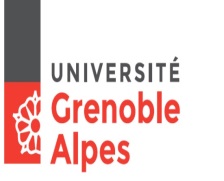 UNIVERSITE GRENOBLE ALPESRegistration form                       Renewal of registration            OPI N° : (APB, E-CANDICAT, MOVEON):           Or     Student renewing registration byt registered in 2016-201. Your student number has changed, connect to the student website to obtain your new N°         Born on:           /            /  19              City:                (indicate district if necessary)         Sex:    F (Female)        M (Male)Department:            Country:      Nationality:        Political refugee:       yes             noIn the higher education level: Year    2017   -   2018   (University, CPGE, BTS, DUT)To a French and public university: Year      2017     -    2018Name of the French public university:                                                                                                                                  Department:      To the UGA: Year            French Baccalaureat or other equivalent French diploma                    Graduation year                                       section + speciality         Honours:              P passed                AB  with distinction           B-honours                    TB – high honoursEstablishment                                                                                                              Department             DAEU                   Graduation year           -                               Department        Foreign diploma accepted as equivalent to French Baccalaureat (0031)RESERVED FOR THE ADMINISTRATIONREGIME   1 initial training	  2  On-going training financed by a private or public agency  3 return to studies not financed by an agency       4  training under apprenticeship contract            5 professional contractSTATUS  01  student            03  intern on-going training             05  student apprentice                        08  professional contract   02  auditor           CU University certificate                   06 housed learner              You are coming from abroad EProgrammeYou come from abroad AERASMUSOther programmes and bilateral agreements Other programmes and multilateral agreementsCOMUEMain registration:                   Other registration requested for UGA:       For the LEA, LLCER, pro commerce degree (indicate the speciality languages):  Language A:                                                             Language B:       For students attending Polytechnic Institute:    Are you coming from a preparatory class             Yes:            No:   If yes, indicate which school:      Do you have a scholarship for this curriculum    Yes:         No:                    Type of scholarship:      02-Based on social criteria            06-Ministry for Health          01-French government  Are you in a gap year              Yes:         No:                    RESERVED FOR THE ADMINISTRATION                                         YOUR PARENTS' REGIME  General and affiliated regimes (agriculture, medical prof.,       Civil servant, Bank of France,        Judges, local administrative agents, artists,        Comédie Française, French national theatres, job seekers), CCI  Non-salaried workers (craftsmen, retailers, social services of       French abroad, liberal professions) or specific regime         Military, ENGIE, GRDF, Mines, RATP, notary employees, Senate.  Merchant marine regime, National Assembly  Prudential regime of the SNCF  Other regimes (foreign students, parents without social coverage in France, etc.)                    YOUR PARENTS' REGIME  General and affiliated regimes (agriculture, medical prof.,       Civil servant, Bank of France,        Judges, local administrative agents, artists,        Comédie Française, French national theatres, job seekers), CCI  Non-salaried workers (craftsmen, retailers, social services of       French abroad, liberal professions) or specific regime         Military, ENGIE, GRDF, Mines, RATP, notary employees, Senate.  Merchant marine regime, National Assembly  Prudential regime of the SNCF  Other regimes (foreign students, parents without social coverage in France, etc.)                    YOUR PARENTS' REGIME  General and affiliated regimes (agriculture, medical prof.,       Civil servant, Bank of France,        Judges, local administrative agents, artists,        Comédie Française, French national theatres, job seekers), CCI  Non-salaried workers (craftsmen, retailers, social services of       French abroad, liberal professions) or specific regime         Military, ENGIE, GRDF, Mines, RATP, notary employees, Senate.  Merchant marine regime, National Assembly  Prudential regime of the SNCF  Other regimes (foreign students, parents without social coverage in France, etc.)                  CASES OF NON-MEMBERSHIP  You benefit from an ARE (unemployment allowance)  You have already paid registration in another establishment  Benefiting from coverage of spouse, partner, non-student civil-law partner  You come from a country of the EEE and are holder of a card from Europe, Switzerland or Quebec   Your parents are civil servants of an international organization  You are affiliated to another regime (ex: job seeker with allowance)   From 09/01/20147 to 08/1/2018RESERVED FOR THE ADMINISTRATIONRESERVED FOR THE ADMINISTRATIONRESERVED FOR THE ADMINISTRATIONRESERVED FOR THE ADMINISTRATION    Affiliated         Paying Scholarship ATP (self-insured)                                    Non-Affiliated                                           Complete dossier:                      YES                           NO                             